 Вторая за неделю сделка на 500 кв. м закрыта в БЦ «Фили Град»20.07.2017 г. Девелопер MR Group сообщает о подписании договора о продаже 500 кв. м в бизнес-центре «Фили Град», расположенном в 5 мин. от ТТК. Покупателем стала организация, занимающаяся производством промышленного оборудования. Консультантом сделки выступила компания Colliers. Чуть раньше более 500 кв. м в бизнес-центре приобрела компания, которая занимается разработкой, производством и продажей кабельной продукции. Она разместит в новом бизнес-центре на западе Москвы свою штаб-квартиру.Бизнес-центр «Фили Град» представляет собой здание общей площадью 26 940 кв. м и высотой 25 этажей, площадь типового этажа составляет 1 170 кв. м. Здесь предлагаются офисные блоки shell&core от 200 кв. м. Строительство бизнес-центра завершено, подключены все необходимые коммуникации.С помощью современных архитектурных решений в офисной башне удалось достичь высокой эффективности помещений. Так, все коммуникации расположены в центральном ядре, высота потолков составляет 3,6 м. В бизнес-центре поддерживается концепция «сухие ноги»: работники и посетители бизнес-центра могут оставить свой автомобиль в подземном паркинге и на лифте подняться в офис, спуститься на обед или деловую встречу в торговый центр, не выходя из здания. Бизнес-центр является частью одноименного многофункционального комплекса (МФК).МФК «Фили Град» – первый проект «Большого Сити». Комплекс расположен по адресу Береговой проезд, вл. 5, недалеко от делового центра «Москва-Сити» и исторического центра Москвы. При этом рядом находятся Москва-река и Филёвский парк, которые создают комфортное экологическое окружение.Первая очередь ЖК «Фили Град» состоит из корпусов переменной этажности, образующих единый двор. Из окон квартир и апартаментов открываются панорамные виды на Москва-реку и центр «Москва Сити». Ввод в эксплуатацию первой очереди «Фили Град» состоялся в 4 квартале 2015 года – практически на полгода раньше заявленного срока. Оригинальная композиция второй очереди разработана известным архитектурным бюро Speech и представляет собой семь корпусов, вместе образующих единую, почти скульптурную форму, напоминающую римский Колизей, и объединенных стилобатом с подземной частью.Помимо жилого комплекса и бизнес-центра, во второй очереди проекта располагается торговый центр, в котором разместится порядка 50 магазинов и объектов инфраструктуры, в том числе рестораны и кафе, химчистка полного цикла, салон красоты, аптека, отделение банка и другие услуги.О компании MR GroupКомпания MR Group успешно работает на российском рынке с 2003 года и является одним из лидеров в девелопменте жилой и коммерческой недвижимости в России. Компания MR Group – четырежды Девелопер года (по версии премий Urban Awards, CRE Awards, Move Awards и "Рекорды рынка недвижимости"). Портфель компании – это 35 объектов общей площадью 5 миллионов кв. м в Москве, Московской области и Сочи. В настоящее время в стадии реализации в Москве находятся вторая очередь многофункционального комплекса «Савеловский Сити», жилые комплексы «Водный» и «Фили Град», «Воробьев Дом», PerovSky и «Ясный», проекты совместно с Coalco – жилые комплексы «Пресня Сити», «Царская площадь», комплекс апартаментов «Басманный,5» а также жилой микрорайон «Эко Видное 2.0» в Подмосковье. Накопленный профессиональный опыт позволяет MR Group оказывать полный спектр услуг: от подбора площадки под объект недвижимости, получения разрешительной документации до проектирования, осуществления строительства и дальнейшей эксплуатации. Более подробную информацию о MR Group можно получить на www.mr-group.ru  Дополнительная информация Пресс-служба +7 (495) 797-55-22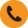 press@mr-group.ru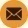 